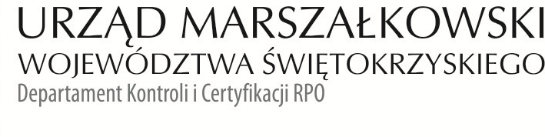 KC-I.432.446.2.2022 	Kielce, dn. 19.12.2022 r.Gmina ŁubniceŁubnice 66 a, 28- 232 ŁubniceInformacja Pokontrolna Nr KC-I.432.446.2.2022/ASE-8z kontroli realizacji projektu nr RPSW.06.05.00-26-0017/17 pn.: „Rewitalizacja szansą na poprawę atrakcyjności społeczno-gospodarczej miejscowości Łubnice”, realizowanego w ramach Działania 6.5 „Rewitalizacja obszarów miejskich i wiejskich”, 6 Osi priorytetowej „Rozwój miast” Regionalnego Programu Operacyjnego Województwa Świętokrzyskiego na lata 2014 - 2020, polegającej na weryfikacji dokumentów w zakresie prawidłowości przeprowadzenia właściwych procedur dotyczących udzielania zamówień publicznych, przeprowadzonej na dokumentach 
w siedzibie Instytucji Zarządzającej Regionalnym Programem Operacyjnym Województwa Świętokrzyskiego na lata 2014 – 2020 w dniu 15.12.2022 r.  I. INFORMACJE OGÓLNE:1.Nazwa i adres badanego Beneficjenta:Gmina ŁubniceŁubnice 66 a28- 232 Łubnice 2.Status prawny Beneficjenta:Wspólnoty samorządowe - gminaII. PODSTAWA PRAWNA KONTROLI:	Niniejszą kontrolę przeprowadzono na podstawie art. 23 ust. 1 w związku z art. 22 ust. 4 ustawy 
z dnia 11 lipca 2014 r. o zasadach realizacji programów w zakresie polityki spójności finansowanych w perspektywie finansowej 2014-2020 (Dz.U. z 2020 r., poz. 818 j.t.). III. OBSZAR I CEL KONTROLI:1. Cel kontroli stanowi weryfikacja dokumentów w zakresie prawidłowości przeprowadzenia przez Beneficjenta właściwych procedur dotyczących udzielania zamówień publicznych w ramach realizacji projektu nr RPSW.06.05.00-26-0017/17.2. Weryfikacja obejmuje dokumenty dotyczące udzielania zamówień publicznych związanych
z wydatkami przedstawionymi przez Beneficjenta we wniosku o płatność nr RPSW.06.05.00-26-0017/17-0183. Kontrola przeprowadzona została przez Zespół Kontrolny złożony z pracowników Departamentu Kontroli i Certyfikacji RPO Urzędu Marszałkowskiego Województwa Świętokrzyskiego z siedzibą w Kielcach, w składzie:- Pani Aneta Serweta - Główny Specjalista (kierownik Zespołu Kontrolnego),- Pani  Katarzyna Karbowniczek-Cebula - Główny Specjalista (członek Zespołu Kontrolnego).IV. USTALENIA SZCZEGÓŁOWE:W wyniku dokonanej w dniu 15.12.2022 r. weryfikacji dokumentów dotyczących zamówień udzielonych w ramach projektu nr RPSW.06.05.00-26-0017/17, przesłanych do Instytucji Zarządzającej Regionalnym Programem Operacyjnym Województwa Świętokrzyskiego na lata 2014 – 2020 przez Beneficjenta za pośrednictwem Centralnego systemu teleinformatycznego SL2014, Zespół Kontrolny ustalił, co następuje:Beneficjent w trybie określonym w art. 275 ust 1 ustawy Prawo zamówień publicznych, przeprowadził jedno postępowanie o udzielenie zamówienia publicznego oznaczonego numerem referencyjnym IN.271.3.2022, które zostało opublikowane w dniu 08.04.2022 r. pod numerem 2022/BZP 00115851/01 w Biuletynie Zamówień Publicznych i dotyczyło wykonania zadania 
pn. Rewitalizacja szansą na poprawę atrakcyjności społeczno-gospodarczej miejscowości Łubnice. Zamówienie zostało podzielone na IV cztery części:Część I - Poprawa dostępności do infrastruktury edukacyjnej poprzez budowę boiska 
do siatkówki plażowej i pchnięcia kulą dla potrzeb uczniów SP W Łubnicach,Część II  - Poprawa bezpieczeństwa poprzez budowę nowej linii oświetlenia ulicznego,Część III - EWE poprzez wymianę oświetlenia ulicznego na energooszczędne ze źródłem światła LED,Część IV - Remont drogi gminnej nr 34229 Łubnice – Orzelec Duży.Efektem rozstrzygnięcia postępowania w zakresie części II i III było podpisanie w dniu 
24.05.2022 r. Umowy nr IN.272.4.2022 na wykonanie robót budowlanych pomiędzy Gminą Łubnice 
a Spółdzielnią Rzemieślniczą w Busku Zdroju, ul. Partyzantów 22, 28-100 Busko-Zdrój. Wartość wynagrodzenia: 79 212,00 zł brutto. Potwierdzeniem terminowego wykonania przedmiotu umowy jest protokół odbioru końcowego z dnia 21.06.2022 r. – część II.Umowy nr IN.272.5.2022 na wykonanie robót budowlanych pomiędzy Gminą Łubnice 
a Spółdzielnią Rzemieślniczą w Busku Zdroju, ul. Partyzantów 22, 28-100 Busko-Zdrój. Wartość wynagrodzenia: 15 498,00 zł brutto. Potwierdzeniem terminowego wykonania przedmiotu umowy jest protokół odbioru końcowego z dnia 21.06.2022 r. – część III.Postępowanie wraz z podpisanymi umowami nr  IN.272.4.2022 i nr  IN.272.5.2022  było przedmiotem kontroli realizacji projektu przeprowadzonej na dokumentach w siedzibie Instytucji Zarządzającej w dniach od 16.08.2022 r. do 19.08.2022 r., a szczegółowo zostało opisane 
w Informacji Pokontrolnej Nr KC-I.432.179.2.2022/JJ-2 z dnia 24.08.2022 r. W wyniku tejże weryfikacji nie stwierdzono błędów i uchybień.Podczas przedmiotowej kontroli Zespół Kontrolny poddał szczegółowej analizie postanowienia Umowy IN.272.6.2022 na wykonanie robót budowlanych zawartej w dniu 24.05.2022 r. pomiędzy Gminą Łubnice a Przedsiębiorstwem Robót Drogowych Staszów Sp. z o.o. ul Rakowska 40, 28-200 Staszów na IV część przedmiotu zamówienia dla postępowania 2022/BZP 00115851/01
 pn. „Remont drogi gminnej nr 342029T Łubnice – Orzelec Duży”. Wartość wynagrodzenia 475.555,02 zł brutto. Potwierdzeniem terminowego wykonania przedmiotu umowy jest zgłoszenie przez Wykonawcę gotowości do odbioru robót budowlanych z dnia 24.10.2022 r. oraz protokół odbioru końcowego zadania z dnia 31.10.2022 r. – część IV.We wniosku o płatność nr RPSW.06.05.00-26-0017/17-018 Beneficjent rozlicza wydatki związane 
z częścią IV zamówienia.W wyniku weryfikacji przedmiotowego zamówienia, umowy na część IV nie stwierdzono uchybień i nieprawidłowości.Postępowanie zostało zweryfikowane przy wykorzystaniu listy sprawdzającej stanowiącej 
dowód nr 1 do Informacji Pokontrolnej.V. REKOMENDACJE I ZALECENIA POKONTROLNE:Brak rekomendacji i zaleceń pokontrolnych.Niniejsza Informacja Pokontrolna zawiera 4 strony oraz 1 dowód, który dostępny 
jest do wglądu w siedzibie Departamentu Kontroli i Certyfikacji RPO, ul. Wincentego Witosa 86, 25-561 Kielce.Dokument sporządzono w dwóch jednobrzmiących egzemplarzach, z których jeden zostaje przekazany Beneficjentowi. Drugi egzemplarz oznaczony terminem „do zwrotu” należy odesłać na podany powyżej adres w terminie 14 dni od dnia otrzymania Informacji Pokontrolnej.Jednocześnie informuje się, iż w ciągu 14 dni od dnia otrzymania Informacji Pokontrolnej Beneficjent może zgłaszać do Instytucji Zarządzającej pisemne zastrzeżenia, co do ustaleń w niej zawartych. Zastrzeżenia przekazane po upływie wyznaczonego terminu nie będą uwzględnione.Kierownik Jednostki Kontrolowanej może odmówić podpisania Informacji Pokontrolnej informując na piśmie Instytucję Zarządzającą o przyczynach takiej decyzji.	Ponadto, Beneficjent w terminach wskazanych w rekomendacjach i zaleceniach pokontrolnych zobowiązany jest do przekazania pisemnej informacji o sposobie wykonania zaleceń pokontrolnych lub wykorzystania rekomendacji, a także o podjętych działaniach lub przyczynach ich zaniechania, a w przypadku uzupełniania dokumentacji dostarczenia jej we wskazanych sposobie 
i formie.Kontrolujący:      IMIĘ I NAZWISKO: Aneta Serweta                                   …..……………….…………….. IMIĘ I NAZWISKO: Katarzyna Karbowniczek - Cebula     ………………………………….        		     							Kontrolowany/a 						………………………………..